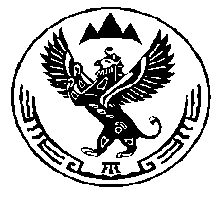 КОМИТЕТ ВЕТЕРИНАРИИ С ГОСВЕТИНСПЕКЦИЕЙ РЕСПУБЛИКИ АЛТАЙП Р И К А З     "21"  мая  2019 г.                                                                                      № 131-Пг. Горно-АлтайскО внесении изменений в Таблицу 2 Приложения № 1 Порядка  составления и утверждения Плана финансово-хозяйственной деятельности  бюджетныхучреждений, подведомственных Комитету ветеринарии с Госветинспекцией Республики Алтай, утвержденного приказом Комитета ветеринарии от 15 декабря 2016 года № 182-п          В соответствии с приказом Минфина России от 30.11.2018г. № 246н «О внесении изменений в приказ Министерства финансов  Российской Федерации от 29.11.2017г. № 209н «Об утверждении Порядка применения классификации операций сектора государственного управления», приказываю:           1. Таблицу 2 Приложения № 1 Порядка составления и утверждения Плана финансово-хозяйственной деятельности  бюджетных учреждений, подведомственных Комитету ветеринарии с Госветинспекцией Республики Алтай, утвержденного приказом  Комитета ветеринарии от 15 декабря 2016 года № 182-п изложить в редакции согласно Приложению 1 к настоящему приказу.           2. Разместить приказ на официальном сайте Комитета ветеринарии с Госветинспекцией Республики Алтай в информационно-коммуникационной сети «Интернет».            3. Старшему инспектору-делопроизводителю Комитета ветеринарии с Госветинспекцией Республики Алтай направить приказ в бюджетные учреждения ветеринарии.           4. Контроль за исполнением настоящего приказа возлагаю на начальника отдела финансового обеспечения Комитета ветеринарии А.Ы. Ирбичину.Председатель Комитета                                                                           В.И.Ялбаков